1. Основные сведения2. Структура и органы управления образовательной организацией3. Документы4. Образование5. Образовательные стандарты6. Руководство. Педагогический состав.7. Материально-техническое обеспечение и оснащенность образовательного процесса8. Стипендии и иные виды материальной поддержкиСтипендии и другие виды материальной поддержки не предусмотрены9. Платные образовательные услуги10. Финансово-хозяйственная деятельность11. Вакантные места для приема (перевода) В параллелях 5-7, 9 классов имеются вакантные места для приёма – перевода учащихся.  ПУБЛИЧНЫЙ ОТЧЕТ ШКОЛЫПРОГРАММА РАЗВИТИЯ ШКОЛЫ Приказ об утверждении программы развитияПравила приема в школуРежим учебных занятийСредства обучения и воспитанияПоложение о промежуточной аттестацииПорядок перевода, отчисления и восстановления обучающихсяТелефоны муниципальной "горячей линии": 88614241460 (секретарь УО)Адреса электронных приемных:
Прокуратура г. Кореновска. ул. Пролетарская 35а, 8614241711 prok_korenovsk@mail.ruТерриториальный отдел правления Роспотребнадзора по Краснодарскому краю в г. Кореновске
ул. Красная 146, т.88614246494, http://23.rospotrebnadzor.ru Реализуемые основные программы  за счет средств бюджетной системы Российской ФедерацииВ школе имеются электронные образовательные ресурсы по всем предметам по всем степеням обучения, которыми могут пользоваться учащиеся во время учебного процесса.Информация для родителей будущих первоклассников:Перечень документов, предъявляемых для приёма в первый класс  МОБУ СОШ № 5: Свидетельство о рождении ребёнка (копия). Паспорта родителей ( 1 страница, страница место жительства,  страница дети) (копия). СНИЛС (при наличии) ) (копия). Медицинский полис ) (копия). Свидетельство о месте регистрации ) (копия). В 2016 -2017 учебном году будет открыто 4 первых класса, в них 100 мест. На 1 февраля 2016 г. года имеется 28 свободных мест для детей не проживающих на закреплённой территории.В первых классах в 2016-2017 учебном году будут работать следующие учителя.Боева Наталья Петровна, имеет высшее образование, высшая категорияБрославская Наталья Николаевна, имеет высшее образование, высшая категорияГамбарова Ольга Валентиновна, имеет высшее образование, высшая категорияПриглашаем родителей будущих первоклассников!АДМИНИСТРАЦИЯ  МУНИЦИПАЛЬНОГО  ОБРАЗОВАНИЯ КОРЕНОВСКИЙ  РАЙОН ПОСТАНОВЛЕНИЕ              От 08.07.2014                                        №  1128 г. Кореновск  Об учёте детей, имеющих право на получение начального общего, основного общего и среднего общего образования  В соответствии с пунктом 6 части 1 статьи 9 Федерального закона от 29 декабря 2012 года N 273-ФЗ «Об образовании в Российской Федерации», приказом Министерства образования и науки Российской Федерации от 22 января 2014 года № 32 «Об утверждении Порядка приёма граждан на обучение по образовательным программам начального общего, основного общего и среднего общего образования», в целях осуществления учёта детей, подлежащих обучению в образовательных организациях муниципального образования Кореновский район, реализующих основные общеобразовательные программы п о с т а н о в л я ю :  1. Утвердить Положение об учёте детей, имеющих право на получение начального общего, основного общего и среднего общего образования(приложение № 1).  2. Закрепить за муниципальными общеобразовательными организациями муниципального образования Кореновский район определённые территории для учета детей, имеющих право на получение начального общего, основного общего и среднего общего (приложение № 2).  3. Управлению образования администрации муниципального образования Кореновский район (Чагров): - организовать работу по учету детей, в соответствии с Положением об учёте детей, имеющих право на получение начального общего, основного общего и среднего общего образования (далее Положение);  - обеспечить контроль в пределах полномочий по приёму в муниципальные образовательные организации, реализующие основные общеобразовательные программы, граждан, проживающих на территории муниципального образования Кореновский район, закреплённой за конкретной образовательной организацией. 4. Рекомендовать муниципальному бюджетному учреждению здравоохранения «Кореновская центральная районная больница» (Вахрушев) ежеквартально в порядке, установленном  Положением, представлять сведения о детях проживающих на территории МО Кореновский район и состоящих на учете. 5. Рекомендовать органам и учреждениям системы профилактики безнадзорности и правонарушений несовершеннолетних муниципального образования Кореновский район оказывать в рамках имеющейся компетенции содействие управлению образования администрации муниципального образования Кореновский район по учёту детей, подлежащих обучению в образовательных организациях муниципального образования Кореновский район, реализующих основные общеобразовательные программы, но не получающих среднего общего  образования. 6. Признать утратившими силу постановление администрации муниципального образования Кореновский район от 4 октября 2012  года № 1825 «Об учете детей, подлежащих обучению в общеобразовательных учреждениях муниципального образования Кореновский район, реализующих основные общеобразовательные программы», постановление администрации муниципального образования Кореновский район от 5 июля 2013 года № 1237 «О внесении изменений в постановление администрации муниципального образования Кореновский район от 4 октября 2012 года № 1825 «Об учете детей, подлежащих обучению в образовательных учреждениях муниципального образования Кореновский район, реализующих основные образовательные программы». 7. Отделу по делам СМИ и информационному сопровождению администрации муниципального образования Кореновский район (Сергеева) опубликовать настоящее постановление в печатном средстве массовой информации и обеспечить его размещение (опубликование) на официальном сайте администрации муниципального образования Кореновский район в информационно-телекоммуникационной сети «Интернет».  8. Контроль за исполнением постановления возложить на заместителя главы муниципального образования Кореновский район Т.Г.Ковалёву.  9. Постановление вступает в силу после его официального опубликования. Глава муниципального образования  Кореновский район        С.А.Голобородько ПРИЛОЖЕНИЕ № 2Территории, закрепленные за общеобразовательными учреждениями муниципального образования Кореновский район (микрорайоны)Муниципальное общеобразовательное бюджетное учреждение средняя общеобразовательная школа № 5 муниципального образования  Кореновский район Приказ   №  49б от 29.01.2016 г. "Об организации приёма граждан на обучение по образовательным программам начального общего образования. "В соответствии с частью 8 статьи 55 Федерального закона от 29 декабря 2012 г. N 273-ФЗ "Об образовании в Российской Федерации", на основании Приказа Министерства образования и науки Российской Федерации от 22 января 2014 г. N 32  "Об утверждении Порядка приема граждан на обучение по образовательным программам начального общего, основного общего и среднего общего образования" приказываю: 1. Осуществлять приём граждан, имеющих право на получение начального  общего образования   в 1 –м классе 2016-2017 учебного года, проживающих на территории, за которой закреплена МОБУ СОШ № 5 с 1 февраля 2016г. 2. При приёме ознакомить  родителей (законных представителей) будущих первоклассников  с уставом, с лицензией на осуществление образовательной деятельности, со свидетельством о государственной аккредитации, с образовательными программами и другими документами, регламентирующими организацию и осуществление образовательной деятельности, права и обязанности обучающихся. 3. С целью проведения организованного приема граждан в первый класс разместить на информационном стенде, на официальном сайте в сети "Интернет" информацию о:  количестве мест в первых классах не позднее 10 календарных дней с момента издания распорядительного акта о закрепленной территории;    наличии свободных мест для приема детей, не проживающих на закрепленной территории, не позднее 1 июля. 4. Прием граждан в  осуществлять по личному заявлению родителя (законного представителя) ребенка при предъявлении оригинала документа, удостоверяющего личность родителя (законного представителя), либо оригинала документа, удостоверяющего личность иностранного гражданина и лица без гражданства в Российской Федерации в соответствии со статьей 10 Федерального закона от 25 июля 2002 г. N 115-ФЗ "О правовом положении иностранных граждан в Российской Федерации".  Иностранные граждане и лица без гражданства все документы представляют на русском языке или вместе с заверенным в установленном порядке переводом на русский язык. 5. Копии предъявляемых при приеме документов хранятся в образовательной организации на время обучения ребенка. 6.  Прием заявлений в первый класс  для граждан, проживающих на закрепленной территории, начать не позднее 1 февраля и завершить не позднее 30 июня текущего года. 7. Зачисление в МОБУ СОШ № 5 оформлять  приказом  ОО в течение 7 рабочих дней после приема документов.  Для удобства родителей (законных представителей) детей  установить график приема документов в зависимости от адреса регистрации по месту жительства (пребывания) ( отв. куратор начальных классов  Боева Н.П ) 8. Детей с ограниченными возможностями здоровья принимать на обучение по адаптированной основной общеобразовательной программе только с согласия их родителей (законных представителей) и на основании рекомендаций психолого-медико-педагогической комиссии. 9. Документы, представленные родителями (законными представителями) детей, регистрировать в журнале приема заявлений. После регистрации заявления родителям (законным представителям) детей выдавать расписку в получении документов, содержащую информацию о регистрационном номере заявления о приеме ребенка в ОО, о перечне представленных документов. Расписку заверять подписью должностного лица ОО, ответственного за прием документов, и печатью ОО. 10. Ответственным за прием документов назначить делопроизводителя Новикову С.Г. 11. Распорядительные акты ОО о приеме детей на обучение размещать на информационном стенде ОО в день их издания.  12. Ответственным за организацию приёма  граждан на обучение по образовательным программам начального общего образования назначить куратора начальных классов  Боеву Н.П. 13. Контроль за исполнением  данного приказа оставляю за собой. Директор МОБУ СОШ № 5 ____________ В.В. Домащенко Ваш ребенок идет в первый классУважаемые родители!     От всей души поздравляем Вас с тем, что Ваш ребенок пойдет в первый класс!      Поступление в школу - важное событие в жизни ребенка! Мы хотим оказать Вам помощь в том, как правильно подготовить своего ребенка,  чтобы этот день запомнился Вам и Вашему ребенку надолго.     Ваш ребенок психологически переходит в новую систему отношений с окружающими его людьми    Ребенок обретает социальный статус: он ученик, он ответственный человек, с ним считаются. Очень большая ответственность лежит именно на Вас - уважаемые родители! От того насколько грамотно Вы подготовили своего ребенка к школе зависит его успех или неуспех в учебной деятельности. Памятка родителям первоклассников • Поддержите в ребенке его стремление стать школьником. Ваша искренняя заинтересованность в его школьных делах и заботах, серьезное отношение к его первым достижениям и возможным трудностям помогут первокласснику подтвердить значимость его нового положения и деятельности.
  • Обсудите с ребенком те правила и нормы, с которыми он встретился в школе. Объясните их необходимость и целесообразность.
  • Ваш ребенок пришел в школу, чтобы учиться. Когда человек учится, у него может что-то не сразу получаться, это естественно. Ребенок имеет право на ошибку.
  • Составьте вместе с первоклассником распорядок дня, следите за его соблюдением.
  • Не пропускайте трудности, возможные у ребенка на начальном этапе овладения учебными навыками. Если у первоклассника, например, есть логопедические проблемы, постарайтесь справиться с ними на первом году обучения.
  • Поддержите первоклассника в его желании добиться успеха. В каждой работе обязательно найдите, за что можно было бы его похвалить. Помните, что похвала и эмоциональная поддержка ("Молодец!", "Ты так хорошо справился!") способны заметно повысить интеллектуальные достижения человека.
  • Если вас что-то беспокоит в поведении ребенка, его учебных делах, не стесняйтесь обращаться за советом и консультацией к учителю или школьному психологу.
  • С поступлением в школу в жизни вашего ребенка появился человек более авторитетный, чем вы. Это учитель. Уважайте мнение первоклассника о своем педагоге.
  • Учение - это нелегкий и ответственный труд. Поступление в школу существенно меняет жизнь ребенка, но не должно лишать ее многообразия, радости, игры. У первоклассника должно оставаться достаточно времени для игровых занятий.Помощь родителей будущему первокласснику Развивать и поддерживать интерес ребенка к обучению.  Поощрять успехи («Ты сможешь, ты способен», не акцентировать внимание на неудачах при обучении).
 Не требовать любой ценой только высоких результатов и оценок.
 Объяснять, как важно получать новые знания и развивать свои 
 способности.
 Строго придерживаться режима дня.
 Для мобилизации внимания ребенка помнить правило 
«Делай все скорее сам, не смотри по сторонам, 
Делом занимайся, а не отвлекайся!»
 Приучите ребенка содержать в порядке свои вещи. Успехи в 
школе зависят от организации рабочего места.
 Не пугайте трудностями и неудачами в школе. ( «В школу не 
возьмут», «В классе засмеют»).
 Научите правильно реагировать на неудачи.
 Приучайте к самостоятельности.Что необходимо знать и уметь ребенку поступающему в школу.
  Своё имя, отчество и фамилию.
  Свой возраст (желательно дату рождения)
  Свой домашний адрес.
  Страну в которой живет.
 Фамилию, имя, отчество родителей, их профессию.
  Времена года (последовательность, месяцы).
  Различать одежду, обувь и головные уборы; овощи, фрукты и ягоды.
  Знать и уметь рассказывать русские народные сказки.
  Свободно ориентироваться в пространстве и на листе бумаги (правая – левая сторона, вверх – вниз и т.д.)
 Запомнить и назвать 6 -10 картинок, предметов.
  Свободно считать от одного до 10 и обратно.
  Уметь внимательно, не отвлекаясь слушать (20 – 25 минут).
  Сохранять стройную, хорошую осанку, особенно в положении сидя).
  Знать правила поведения в общественных местах и на улице.Рекомендации по подготовке руки к письму
Чтобы подготовить руку ребенка к письму, необходимо как можно больше:
 Лепить, конструировать;
  Обводить разные предметы, шаблоны;
  Штриховать рисунки, раскрашивать;
  Вырезать различные рисунки, фигурки;
  Нанизывать колечки, бусы и т.д.;
  Отвинчивать, завинчивать, закручивать и т.д.;
  Перебирать мелкие предметы;
 ШнуроватьКаковы критерии психологической' готовности ребенка к школе?
1. Социально-психологическая готовность к школе:
  Учебная мотивация (хочет идти в школу; понимает важность и необходимость учения; проявляет выраженный интерес к получению новых знаний)
  Умение общаться со сверстниками и взрослыми (ребенок легко вступает в контакт, не агрессивен, умеет находить выход из проблемных ситуаций общения, признает авторитет взрослых).
 Умение принять учебную задачу (внимательно выслушать, по необходимости уточнить задание).
2. Развитие школьно-значимых психологических функций:
 Развитие мелких мышц руки (рука развита хорошо, ребенок уверенно владеет карандашом, ножницами).10 заповедей для родителей1. Не жди, что твой ребенок будет таким, как ты или таким, как ты хочешь. Помоги ему стать не тобой, а собой. 2. Не требуй от ребенка платы за все, что ты для него сделал. Ты дал ему жизнь, как он может отблагодарить тебя? Он даст жизнь другому, тот - третьему, и это необратимый закон благодарности. 3. Не вымещай на ребенке свои обиды, чтобы в старости не есть горький хлеб. Ибо что посеешь, то и взойдет. 4. Не относись к его проблемам свысока. Жизнь дана каждому по силам и, будь уверен, ему она тяжела не меньше, чем тебе, а может быть и больше, поскольку у него нет опыта. 5. Не унижай! 6. Не забывай, что самые важные встречи человека - это его встречи с детьми. Обращай больше внимания на них - мы никогда не можем знать, кого мы встречаем в ребенке. 7. Не мучь себя, если не можешь сделать что-то для своего ребенка. Мучь, если можешь - но не делаешь. Помни, для ребенка сделано недостаточно, если не сделано все. 8. Ребенок - это не тиран, который завладевает всей твоей жизнью, не только плод плоти и крови. Это та драгоценная чаша, которую Жизнь дала тебе на хранение и развитие в нем творческого огня. Это раскрепощенная любовь матери и отца, у которых будет расти не "наш", "свой" ребенок, но душа, данная на хранение. 9. Умей любить чужого ребенка. Никогда не делай чужому то, что не хотел бы, чтобы делали твоему. 10. Люби своего ребенка любым - неталантливым, неудачливым, взрослым. Общаясь с ним - радуйся, потому что ребенок - это праздник, который пока с тобой.Положение об оплате трудаДиректор Платнировской МОБУ СОШ №5 Домащенко Виктор Владимирович     Школа № 5 – это самая замечательная школа, добрая, уютная, светлая. Здесь богатые традиции, талантливые учителя и способные ученики. В школе царит атмосфера добра и взаимопонимания.     Директор школы – Домащенко Виктор Владимирович. Под его руководством в 2007 году школа является победителем конкурса «Лучшие школы России» в рамках  приоритетного национального проекта «Образование».      В школе трудятся 70 человек, из них 50 – учителя. Имеют высшую категорию – 24 учителя.        Почетный работник общего образования: 
        Домащенко Ирина Анатольевна, учитель начальных классов; 
        Клушина Таиса Ивановна , учитель русского языка и литературы; 
              Боева Наталья Петровна., учитель начальных классов. Домащенко Виктор Владимирович, директор школы
        Грамота Министерства образования РФ: 
        Шевцова Ирина Ивановна, учитель музыкиБеляева Наталия Павловна, учитель математикиДомащенко Виктор Владимирович, директор школыДиброва Светлана Федоровна, зам. директора по УВРГоршкова Ольга Анатольевна, зам. директора по ВРРуднева Татьяна Николаевна, учитель английского языкаВакуленко Елена Александровна, учитель математикиЛучший учитель России 2006 и 2014Лознова Елена Вадимовна, учитель информатики.Депутат Совета Платнировского сельского поселения:Домащенко Виктор Владимирович. директор школыШкола № 5 сегодня одна из самых инновационных. Модернизация – в каждом кабинете. Большая работа ведётся здесь по техническому переоснащению, внедрению новых технологических элементов в учебный процесс. На смену старой деревянной доске пришла – интерактивная. В школе 26 интерактивных досок, 68 компьютеров. Охват бесплатными учебниками 100%.       Работа с одарёнными детьми – одно из приоритетных направлений работы школы, за которое отвечает заместитель директора по учебно-воспитательной работе Диброва Светлана Фёдоровна.  Успешно решаются задачи развития творческих способностей  и интеллекта учащихся. В текущем учебном году школа заняла первое место по результатам районных предметных олимпиад. Всего завоёвано 71 призовое место.        Работают 6 классов казачьей направленности. В классных кабинетах оформлены музейные уголки казачьего быта.       За последние три года 10 выпускников награждены медалями «За особые успехи в учении», из них: 6 – золотых, 4 – серебряных медали.        Для организации спортивной работы в школе создан клуб «Олимпик». В 2011 году юноши старших классов заняли 1 место в районном этапе Спартакиады допризывной молодёжи. В 2012 году юноши нашей школы заняли 1 место в станичных соревнованиях «А ну-ка, парни!», 1 место в районных соревнованиях волейболу.       Дети учатся «живой политике» в своём небольшом локальном государстве – школьном объединении «Факел» под руководством Горшковой Ольги Анатольевны.              Издаётся школьная газета «Пятёрочка», размещённая на школьном сайте в Интернете.    В школе № 5 гармонично сочетаются традиции и новации, что обеспечивает классическое образование с использованием самых современных образовательных технологий.Школ немало в районе и краеИ любая открытий полна.Только кажется нам (и недаром)Что такая, как эта, одна.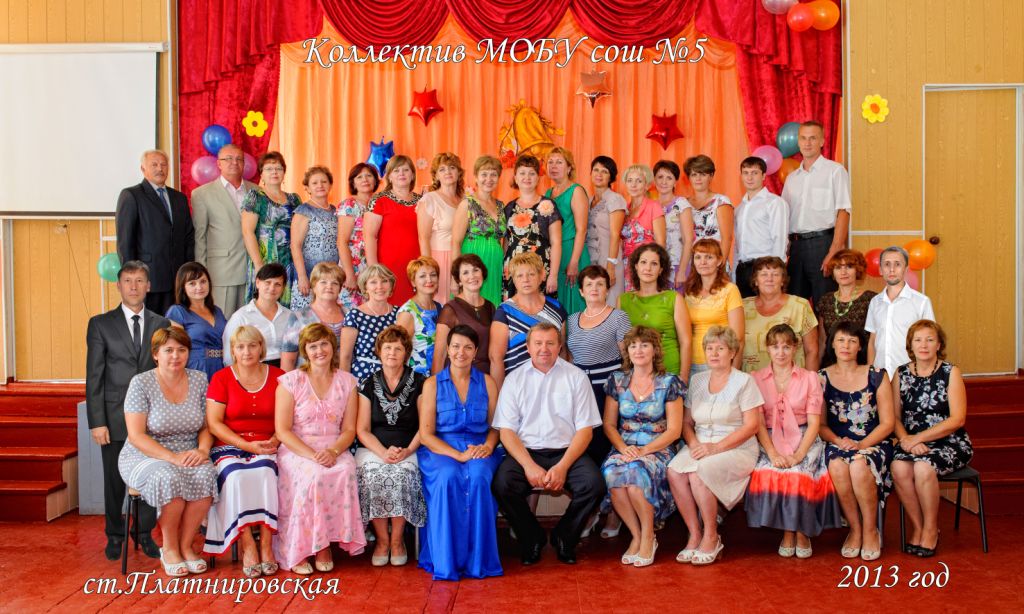 СОСТАВ СОВЕТА МУНИЦИПАЛЬНОГО ОБЩЕОБРАЗОВАТЕЛЬНОГО БЮДЖЕТНОГО УЧРЕЖДЕНИЯСРЕДНЕЙ ОБЩЕОБРАЗОВАТЕЛЬНОЙ ШКОЛЫ № 5 МУНИЦИПАЛЬНОГО ОБРАЗОВАНИЯ КОРЕНОВСКИЙ РАЙОНВ 2016-2017 УЧЕБНОМ ГОДУ ПРЕДСЕДАТЕЛЬ СОВЕТА ШКОЛЫ                  О.А. ПАВЛЕНКОИнформация о деятельности образовательной организацииИнформация (ссылка)1Дата создания образовательной организации1.09.1964 г. 2Учредитель образовательной организацииМО Кореновский район 3Место нахождения образовательной организации Краснодарский кр., Кореновский р-он, ст. Платнировская, ул. Третьякова, 111 4Режим, график работы  Школа работает с понедельника по субботу, секретарь: понедельник-пятница 8.00-16.005Контактный телефон (86142) 711466Адрес электронной почтыschool5@kor.kubannet.ru7Структура и органы управления образовательной организации struct.zip29.1.КОПИИ:Устава образовательной организации; ustav.zip29.2.лицензии на осуществление образовательной деятельности (с приложениями); ustav.zip29.3.свидетельства о государственной аккредитации (с приложениями); ustav.zip29.4.плана финансово-хозяйственной деятельности образовательной организации, утвержденного в установленном законодательством Российской Федерации порядке, или бюджетной сметы образовательной организации; finans.zip29.5.локальных нормативных актов, предусмотренных частью 2 статьи 30 Федерального закона "Об образовании в Российской Федерации", правил внутреннего распорядка обучающихся, правил внутреннего трудового распорядка и коллективного договора;Порядок внесения добровольных пожертвований от граждан и юридических лиц, отчет о расходовании пожертвований и целевых взносов физических и юридических лиц.Приказ по школе, положение, формы заявления о согласии субъекта ПДн на обработку персональных данныхpravila.zip antikor.zippersonal.zip30 Отчет о результатах самообследования; samoobs.zip31документ о порядке оказания платных образовательных услуг, в том числе образец договора об оказании платных образовательных услуг, документ об утверждении стоимости обучения по каждой образовательной программе; platn.zip32Предписания органов, осуществляющих государственный контроль (надзор) в сфере образования, отчеты об исполнении таких предписанийpredpis.PDF8Уровень образования Среднее (общее) образование9Форма обучения; очное10Нормативный срок обучения; начальное образование - 4 годаосновное образование - 5 летсреднее (полное) - 2 года11Срок действия государственной аккредитации образовательной программы (при наличии государственной аккредитации); 13.12.2028 г.12Описание образовательной программы с приложением ее копии progr.zip13Учебный план с приложением его копии; uchplan.zip14Аннотации к рабочим программам дисциплинannot.zip15Календарный учебный график с приложением его копии; grafik.zip16Методические и иные документы, разработанные образовательной организацией для обеспечения образовательного процесса; local.zip17Реализуемые образовательные программы с указанием учебных предметов, курсов, дисциплин (модулей), практики, предусмотренных соответствующей образовательной программой;В школе реализуется "Основная образовательная программа начального, основного, среднего общего образования"pmo.zip18Численность обучающихся по реализуемым образовательным программам за счет бюджетных ассигнований федерального бюджета, бюджетов субъектов Российской Федерации, местных бюджетов 67319 Язык, на котором осуществляется образование (обучение); русский20Федеральные государственные образовательные стандарты и образовательные стандартыhttp://минобрнауки.рф/%D0%B4%D0%BE%D0%BA%D1%83%D0%BC%D0%B5%D0%BD%D1%82%D1%8B/543В МОБУ СОШ № 5 МО Кореновский район в 2016 – 2017 учебном году реализуются федеральные государственные образовательные стандарты:      ФГОС НОО (федеральные государственные образовательные стандарты начального общего образования). 1-4 классы.      ФГОС ООО (федеральные государственные образовательные стандарты основного общего образования). 5а,5б,5в, 6а, 6б, 6в. 7а, 7б, 7в, 8а, 8б, 8в классы. 21Сведения о руководителе образовательной организации, его заместителях, руководителях филиалов образовательной организации (при их наличии), в том числе:kartoteka.zip 22Сведения о персональном составе педагогических работников с указанием уровня образования, квалификации и опыта работы, в том числе: kartoteka.zip23Сведения о материально-техническом обеспечении образовательной деятельности  kabinet.zip31документ о порядке оказания платных образовательных услуг, в том числе образец договора об оказании платных образовательных услуг, документ об утверждении стоимости обучения по каждой образовательной программе; platn.zip2627 Объем образовательной деятельности, финансовое обеспечение которой осуществляется за счет бюджетных ассигнований федерального бюджета, бюджетов субъектов Российской Федерации, местных бюджетов, по договорам об образовании за счет средств физических и (или) юридических лиц;Информация о поступлении финансовых и материальных средств и об их расходовании по итогам финансового года;958 учебных часов в неделю; внеурочная деятельность 120- ч в неделю finans2.zip№НаименованиеУровеньнормативный срок освоенияколичество учеников1Начальное общее образованиеобщеобразовательная 4 года2902Основное общее образованиеобщеобразовательная52913Среднее (полное) общее образованиеобщеобразовательная2764Программы следующих направленностей:
-научно-технической;
-художественно-эстетической;
-физкультурно-спортивной.дополнительные276Наименование общеобразовательного учрежденияЗакреплённые территории (микрорайоны)МОБУ СОШ № 5Станица Платнировская: улицы Красная (№ 1 - № 75), Кооперативная, Южная (№ 36 - № 50), Речная (№ 1 - № 5), им.Крупской (№ 120 - № 134), Октябрьская (№ 2 - № 78, № 1 - № 111),им.Фрунзе (№ 2 - № 86, № 1 - № 117), им.Шевченко (№ 2 - № 94, № 1 - № 119), им.Пушкина (№ 2 - № 104, № 1 - № 107), Казачья (№ 2 - № 118, № 1 - № 119), им.Р.Люксембург (№ 2 - № 38, № 1 - № 47), им.Подвойского (№ 2 - № 12, № 1 - № 15), Советская ( № 121 - № 307, № 110 - № 244), Подмезенная (№ 1 - № 7, № 2 - № 66), Западная, Красина, Охотничья, Молодежная, Краснодарская.Переулки: им.Ломоносова (№ 1 - № 3), Южный (№ 1 - № 9), Советский (№ 1 - № 35, № 2 - № 44), Школьный, Базовский, Таманский, Западный,Чехова, Украинский, Какайский,Хутор Левченко.ДИРЕКТОР МОБУ СОШ №5 -   ДОМАЩЕНКО ВИКТОР ВЛАДИМИРОВИЧ
ПРЕДСЕДАТЕЛЬ ПРОФСОЮЗНОГО КОМИТЕТА МОБУ СОШ№5 – РУДНЕВА ТАТЬЯНА НИКОЛАЕВНАДИРЕКТОР МОБУ СОШ №5 -   ДОМАЩЕНКО ВИКТОР ВЛАДИМИРОВИЧ
ПРЕДСЕДАТЕЛЬ ПРОФСОЮЗНОГО КОМИТЕТА МОБУ СОШ№5 – РУДНЕВА ТАТЬЯНА НИКОЛАЕВНАДИРЕКТОР МОБУ СОШ №5 -   ДОМАЩЕНКО ВИКТОР ВЛАДИМИРОВИЧ
ПРЕДСЕДАТЕЛЬ ПРОФСОЮЗНОГО КОМИТЕТА МОБУ СОШ№5 – РУДНЕВА ТАТЬЯНА НИКОЛАЕВНАУЧИТЕЛЯРОДИТЕЛИУЧАЩИЕСЯГУЗЕНКО ВЛАДИМИР ЮРЬЕВИЧНОВИКОВА СВЕТЛАНА ГРИГОРЬЕВНАЛЕБЕДЬ ДМИТРИЙ 11Б КЛАССЛАТУШ НАТАЛИЯ ГРИГОРЬЕВНАКУРКИНА НАТАЛЬЯ ВЛАДИМИРОВНАКОРЕПИН НИКИТА 8В КЛАССБОЕВА НАТАЛЬЯ ПЕТРОВНАГАЛАНЦЕВА НАТАЛЬЯ АЛЕКСАНДРОВНАВОРОБЬЁВА ДАРЬЯ 10Б КЛАССВАКУЛЕНКО ЕЛЕНА АЛЕКСАНДРОВНАМЕЩЕРЯКОВА ЕЛЕНА ГРИГОРЬЕВНААЛМАКАЕВ АЛЕКСАНДР 10А КЛАССПАЩЕНКО НАТАЛЬЯ ВИКТОРОВНАМЕРКУЛОВА СВЕТЛАНА НИКОЛАЕВНА АЗИМОВА АННА 11А КЛАССНОВИКОВА РИТА ИВАНОВНАПАВЛЕНКО ОКСАНА АЛЕКСАНДРОВНАЛОГАЧЁВА СВЕТЛАНА  9А КЛАССДИБРОВА СВЕТЛАНА ФЁДОРОВНА ЛЕБЕДЬ ИРИНА АНАТОЛЬЕВНАБРОСЛАВСКИЙ ДАНИИЛ 9Б КЛАСС